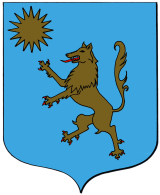 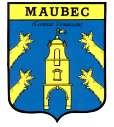 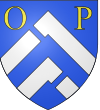 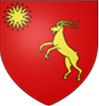 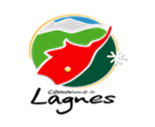 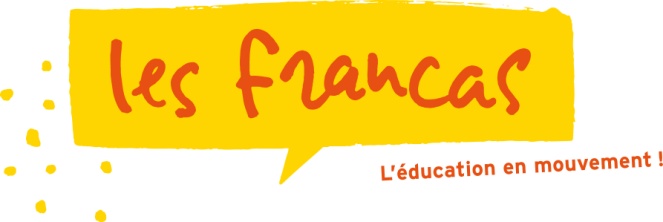 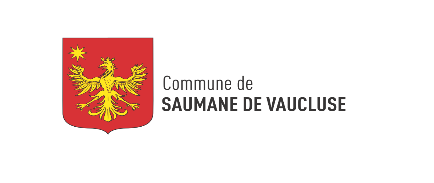 FICHE D’INSCRIPTIONSVacances de Printemps 2023 Accueil Multi-site « Les 4 Cigales » (Site de Cabrières d’Avignon/Lagnes)3/5ans inscription à la journée6/12ans inscription à la journée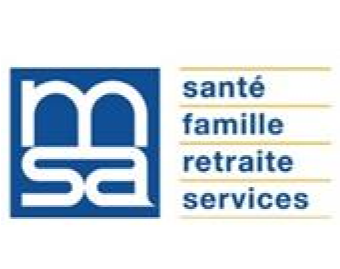 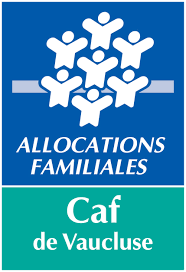 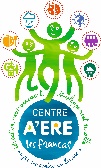 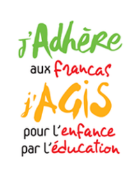 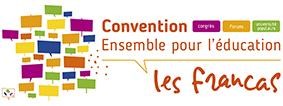 SemaineLundiMardiMercrediMercrediMercrediJeudiVendrediSemaine du  lundi 17 au vendredi 21 Avril 2023Semaine du  Lundi 24  au vendredi 28 Avril 2023SemaineLundiMardiMercrediMercrediMercrediJeudiVendrediSemaine du  lundi 17 au vendredi 21 Avril 2023Semaine du  Lundi 24  au vendredi 28 Avril 2023